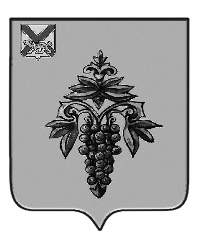 ДУМА ЧУГУЕВСКОГО МУНИЦИПАЛЬНОГО ОКРУГА Р Е Ш Е Н И ЕРассмотрев протест прокуратуры Чугуевского района от 30 марта 2023 года № Прдп-24-23 «на решение Думы Чугуевского муниципального округа от 14 сентября 2021 года № 263-НПА «Об утверждении Положения о муниципальном жилищном контроле в границах Чугуевского муниципального округа», Дума Чугуевского муниципального округаРЕШИЛА:	1. Протест прокуратуры Чугуевского района от 30 марта 2023 года № Прдп-24-23 «на решение Думы Чугуевского муниципального округа от 14 сентября 2021 года № 263-НПА «Об утверждении Положения о муниципальном жилищном контроле в границах Чугуевского муниципального округа» удовлетворить.	2. О принятом решении уведомить прокурора Чугуевского района.Председатель ДумыЧугуевского муниципального округа					Е.В. Пачковот 21.04.2023   № 465 О протесте прокуратуры Чугуевского района от 30 марта 2023 года№ Прдп-24-23 «на решение Думы Чугуевского муниципального округа от 14 сентября 2021 года № 263-НПА «Об утверждении Положения о муниципальном жилищном контроле в границах Чугуевского муниципального округа»О протесте прокуратуры Чугуевского района от 30 марта 2023 года№ Прдп-24-23 «на решение Думы Чугуевского муниципального округа от 14 сентября 2021 года № 263-НПА «Об утверждении Положения о муниципальном жилищном контроле в границах Чугуевского муниципального округа»О протесте прокуратуры Чугуевского района от 30 марта 2023 года№ Прдп-24-23 «на решение Думы Чугуевского муниципального округа от 14 сентября 2021 года № 263-НПА «Об утверждении Положения о муниципальном жилищном контроле в границах Чугуевского муниципального округа»